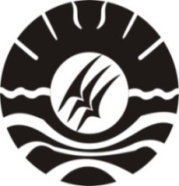 SKRIPSIPENINGKATAN HASIL BELAJAR IPA MELALUI PENERAPANPAIKEM (PEMBELAJARAN, AKTIF, INOVATIF KREATIF, EFEKTIFDAN MENYENANGKAN ) PADA SISWA KELAS VSD.INPRES BERTINGKAT MAMAJANG  IIIKOTA MAKASSARDiajukan kepada Fakultas Ilmu PendidikanUniversitas Negeri Makassar untuk MemenuhiSebagian Persyaratan Memperoleh GelarSarjana Pendidikan (S.Pd)Rezki ApriyantiNIM. 074 704 183PROGRAM STUDI PENDIDIKAN GURU SEKOLAH DASARFAKULTAS ILMU PENDIDIKANUNIVERSITAS NEGERI MAKASSAR2012PERSETUJUAN PEMBIMBINGSkripsi dengan judul “Peningkatan Hasil belajar IPA Melalui Penerapan PAIKEM (Pembelajaran Aktif,Inovatif Kreatif, Efektif dan Menyenangkan) Pada Siswa SD.Inpres Bertingkat Mamajang III Kota Makassar”            Atas nama: 	Nama			:  Rezki Apriyanti	Nomor Stambuk	:  074 704 183	Jurusan/Prodi		:  PGSD/S1	Fakultas		:  Ilmu PendidikanSetelah diperiksa dan diteliti, telah memenuhi syarat untuk diujikan                                                                              Makassar,     Januari 2012Pembimbing I					Pembimbing IIDra. Nurhaedah M.Si                                       Dr. Hasaruddin Hafid, M.EdNip. 19570922 198511 2 001                             Nip.  19500712 197412 1 003Mengetahui:Ketua Prodi PGSD TidungDrs. Muslimin.M.EdNIP.19610224 198703 1 003PERNYATAAN KEASLIAN SKRIPSISaya yang bertanda tangan dibawah ini :Nama			: Rezki ApriyantiNim			: 074 704 183Program Studi/UPP	: PGSD S1Fakultas		: Ilmu PendidikanJudul Skripsi	:Peningkatan Hasil Belajar IPA Melalui Penerapan Paikem (pembelajaran, aktif, inovatif, kreatif, efektif Dan menyenangkan) pada Siswa Kelas V SD.Inpres Bertingkat Mamajang  III Kota MakassarMenyatakan dengan sebenarnya bahwa skripsi yang saya tulis ini benar hasil karya saya sendiri dan bukan merupakan pengambilalihan tulisan atau pikiran orang lain yang saya akui sebagai hasil tulisan atau pikiran sendiri.Apabila dikemudian hari terbukti atau dapat dibuktikan bahwa skripsi ini hasil jiplakan, maka saya bersedia menerima sanksi atas perbuatan tersebut sesuai ketentuan yang berlaku.       Makassar,   Januari 2012         Yang membuat pernyataanRezki ApriyantiMOTTO Apapun yang menjadi targetmu,    Itu yang terbaik buat kamu    Karena apa yang kamu targetkan     Merupakan modal utama untukmu   Menuju cita-citamu di hari esokHambatan dan tantangan hidup hari iniMerupakan jawaban emas untuk  menuju hari esok   yang lebih cemerlang dan Sesungguhnya, sesudah kesulitan ituAda kemudahanPersembahanKuperuntukkan karya ini kepada mereka yang senantiasa mengiringi langkahku, &kedua orang tuaku.Ibunda apalah jadinya aku tanpamu walau hingga detik ini aku belum mampu membahagiakanmu. Sekedar mengingatkanku untuk selalu mendoakanmu. Cinta, curahan kasih sayang dan kelembutan yang tak terlukiskan sepanjang hayat, takkan pernah mati sedetikpun. Ya Allah sayangilah dan kasihanilah Almarhum Ayah tercinta walau kini Dia tak lagi bersamaku, tak bisa kupeluk dan kurengkul lagi dan hanya ini yang mampu kupersembahkan untukmu, juga doa dan terima kasih yang tiada tara. ABSTRAKRezki Apriyanti. 2011. ”Peningkatan Hasil belajar IPA Melalui Penerapan PAIKEM (Pembelajaran Aktif, Inovatif Kreatif, Efektif dan Menyenangkan) Pada Siswa SD.Inpres Bertingkat Mamajang III Kota Makassar”. Skripsi ini Dibimbing oleh  Dra. Nurhaedah M.Si, dan  Dr. Hasaruddin Hafid M.Ed Pada Program Studi Pendidikan Guru Sekolah Dasar Fakultas Ilmu Pendidikan Universitas Negeri Makassar.Masalah utama dalam penelitian ini adalah baagaimanakah penerapan pembelajaran PAIKEM dapat meningkatkan hasil belajar IPA pada siswa kelas V SD.Inpres Bertingkat Mamajang III Kota Makassar. Tujuan penelitian ini adalah untuk mendeskripsikan peningkatan hasil belajar IPA melalui penerapan PAIKEM pada siswa kelas V SD.Inpres Bertingkat Mamajang III Kota Makassar. Subjek Penelitian ini adalag guru dan siswa kelas V SD.Inpres Bertingkat Mamajang III Kota Makassar yang terdiri dari 15 Laki-laki dan 15 Perempuan.Pendekatan Penelitian yang di gunakan adalah PAIKEM (Pembelajaran,Aktif,Inovatif,Kreatif,Efektif,danMenyenangkan)Jenis Penelitian yang di gunakan adalah Penelitian Tindakan Kelas (PTK). Tekhnik pengumpulan  datanya yaitu observasi, tes, dan dokumentasi. Tekhnik analisis data yaitu di analisis secara kuantitatif dan kualitatif. Hasil penelitian menunjukkan bahwa ada peningkatan dari siklus I ke siklus II yaitu pada siklus I hasil belajar IPA siswa kelas V SD.Inpres Beringkat Mamajang III Kota Makassar berada pada kategori cukup (C) sedangkan pada siklus II meningkat hasil belajar IPA siswa kelas V SD.Inpres Bertingkat Mamajang III Kota Makassar menjadi kategori baik (B). Kesimpulan penelitian ini adalah melalui penerapan PAIKEM dapat meningkatkan hasil belajar IPA khususnya pada materi sifat-sifat cahaya pada siswa kelas V SD.Inpres Bertingkat Mamajang III Kota Makassar dan hasil ini dapat tercapai karena adanya kerjasama peneliti sebagai observer dan perancang sedangkan guru sebagai pelaksana.PRAKATASyukur alhamdulillah penulis panjatkan kehadirat Allah SWT, karena atas Berkat dan Rahmat-Nya sehingga penulis dapat menyelesaikan skripsi ini . Demikian pula Shalawat dan Taslim atas junjungan Nabi besar Muhammad SAW, nabi akhir zaman sebagai penuntun ajaran agama yang benar membimbing manusia kepada jalan kebahagiaan dunia dan akhirat.Sejak persiapan dan proses penelitian hingga penulisan skripsi ini, penulis banyak menghadapi kesulitan dan tantangan, namun berkat bantuan dari berbagai pihak maka kesulitan tersebut dapat teratasi. Untuk itu penulis mengucapkan terima kasih yang sebesar-besarnya kepada semua pihak yang membantu terlaksananya penilitian hingga penulisan skripsi ini. Teristimewa buat  Dra. Nurhaedah M.Si dan Dr. Hasaruddin Hafid M.Ed. masing-masing selaku pembimbing I dan pembimbing II yang telah banyak memberikan petunjuk edukatif mulai dari awal sampai selesainya penulisan skripsi ini. Semoga Allah SWT senantiasa memberikan perlindungan dan kesehatan serta pahala yang berlipat ganda atas segala kebaikan dan keikhlasannya dalam membimbing penulis.Tak lupa pula penulis menghaturkan terima kasih yang setinggi-tingginya kepada :Prof. Dr. Ismail Tolla M.Pd Dekan Fakultas Ilmu Pendidikan Universitas Negeri Makassar yang telah memberikan izin dan persetujuan untuk mengadakan penelitian.Drs. M. Ali Latif Amri, M.Pd Pembantu Dekan I Fakultas Ilmu Pendidikan Universitas Negeri Makassar yang telah memberikan izin dan persetujuan untuk mengadakan penelitian.Drs. Andi Mappincara, M.Pd Pembantu Dekan II Fakultas Ilmu Pendidikan Universitas Negeri Makassar yang telah memberikan izin dan persetujuan untuk mengadakan penelitian.Drs. Muh. Faisal, M.Pd  Pembantu Dekan III Fakultas Ilmu Pendidikan Universitas Negeri Makassar yang telah memberikan izin dan persetujuan untuk mengadakan penelitian.Drs. Muslimin, M.Ed ketua dan Ahmad Syawaluddin, S.Kom, M.Pd selaku sekretaris Pendidikan Guru Sekolah Dasar Fakultas Ilmu Pendidikan Universitas Negeri Makassar yang telah membantu dalam administrasi pendidikan.Prof. Dr. H. Amir, M.Pd Ketua dan Dr. Hasaruddin Hafid, M.Ed  Sekretaris UPP PGSD Tidung Fakultas Ilmu Pendidikan Universitas Negeri MakassarBapak dan Ibu dosen Fakultas Ilmu pendidikan khususnya program studi Pendidikan Guru Sekolah Dasar yang telah mendidik dan memberi bekal ilmu pengetahuan sehingga penulis dapat menyelesaikan studi dan menyelesaikan skripsi ini.Wilis Sri Suprapti,S.Pd Kepala SD.Inpres Bertingkat Mamajang III Kota Makassar yang telah mengizinkan dan membantu penulis untuk melakukan penelitian dalam rangka penyelesaian penulisan skripsi ini.St. Malaka, S.Pd guru kelas V SD.Inpres Bertingkat Mamajang III Kota Makassar yang telah membantu penulis dalam mengumpulkan data demi kelancaran pelaksanaan penelitian ini.Ayahanda Zubair, S.H dan Ibunda  Rosmiaty, S.H, serta keluarga besar yang sangat banyak memberikan bantuan moril, material, arahan dan selalu mendoakan keberhasilan dan keselamatan selama menempuh pendidikan.Kepada semua pihak yang tercantum di atas, semoga mendapat imbalan yang setimpal dari Allah SWT. Akhirnya penulis menyadari bahwa skripsi ini masih jauh dari kesempurnaan, oleh karena itu kritikan dan saran yang sifatnya membangun senantiasa penulis harapkan.Semoga karya tulis ini dapat memberikan manfaat dan nilai tambah.  Dan mendapat rahmat dari Allah Rabbal Alamin. Makassar,    September 2011Penulis DAFTAR ISIHalamanHALAMAN JUDUL	   	 iPERSETUJUAN PEMBIMBING..........................................................		iiPENGESAHAN UJIAN SKRIPSI	  	iiiMOTTO	  	ivPERNYATAAN KEASLIAN SKRIPSI	  	 vABSTRAK	  	viPRAKATA	 	viiDAFTAR ISI	   	xDAFTAR GAMBAR...............................................................................	xiiDAFTAR TABEL		xiiiDAFTAR LAMPIRAN		xivBAB I    PENDAHULUAN 	   	1Latar Belakang Masalah	   	1Rumusan Masalah	  	 4Tujuan Penelitian	   	4Manfaat Penelitian	  	4BAB II KAJIAN PUSTAKA, KERANGKA PIKIR, DAN HIPOTESIS TINDAKAN	   	6Kajian Pustaka		6Kerangka Pikir	 	22Hipotesis Tindakan	 	23BAB III  METODE PENELITIAN 	 	24Pendekatan dan Jenis Penelitian	 	24Setting dan Subjek Penelitian		26Fokus Penelitian		26Prosedur Pelaksanaan Tindakan…………………………	26Tekhnik Pengumpulan Data 	 	30Teknik Analisis Data	 	32Indikator keberhasilan.......................................................		32BAB IV   HASIL PENELITIAN DAN PEMBAHASAN	 	33Hasil Penelitian……………………..................................	33Pembahasan		62BAB V   KESIMPULAN DAN SARAN………………………………		68Kesimpulan	 	68Saran		70DAFTAR PUSTAKA	 	71LAMPIRAN-LAMPIRAN	 	72DOKUMENTASIRIWAYAT HIDUPDAFTAR GAMBARPeningkatan Hasil Belajar IPA melalui penerapan PAIKEM pada siswa kelas V SD. Inpres Bertingkat Mamajang III Kota MakassarHalaman 2.1   Kerangka Pikir Penelitian Tindakan Kelas		233.1   Siklus Penelitian	 	25DAFTAR TABELPeningkatan hasil belajar IPA melalui penerapan PAIKEM pada siswa kelas V SD. Inpres Bertingkat Mamajang III Kota Makassar.Tabel                                                                                                       Halaman3.1 Taraf Indikator Keberhasilan………………………………………..	324.1. Lembar Observasi Guru Siklus I Pertemuan I ..…………………		404.2. Lembar Observasi Murid Siklus I Pertemuan I……………...…		424.3. Lembar Observasi Guru Siklus I Pertemuan II……………………		434.4. Lembar Observasi Murid Siklus I Pertemuan II…………………...	454.5. Hasil Belajar IPA Murid Siklus I Pertemuan I ………….……..…		474.6. Lembar Observasi Guru Siklus II Pertemuan I……………………		544.7. 	Lembar Observasi Murid Siklus II Pertemuan I…………………		564.8. 	Lembar Observasi Guru Siklus II Pertemuan I……………………		574.9. 	Lembar Observasi Murid Siklus II Pertemuan II………………….		594.10. Hasil Belajar Murid Siklus II Pertemuan II………………….......		604.11. Data Perbandingan Hasil Belajar Murid Siklus I dan Siklus IIBerdasarkan Tes Formatif ……………...…………………………	62DAFTAR LAMPIRANPeningkatan hasil belajar IPA melalui penerapan PAIKEM pada siswa kelas V SD. Inpres Bertingkat Mamajang III Kota Makassar.Lampiran                                                                                                 HalamanRencana Pelaksanaan Pembelajaran (RPP) Siklus I Pertemuan 1	 	72Rencana Pelaksanaan Pembelajaran (RPP) Siklus I Pertemuan 2.....	76Lembar Kerja Siswa I Pertemuan 1	.	80Lembar Kerja Siswa I Pertemuan 2	.	83Tes Akhir Siklus I	 	85Hasil Penilaian LKS Siklus I Pertemuan I 		89Hasil Penilaian LKS Siklus I Pertemuan II		90Hasil Penilaian Tes Formatif  Siklus I	 	91Lembar Observasi Guru Pada Siklus I Pertemuan I dan II ……………………		92Lembar Observasi Murid Pada Siklus I Pertemuan 1.......................	95Lembar Observasi Siswa Pada Siklus I Pertemuan II......................		96Rencana Pelaksanaan Pembelajaran (RPP) Siklus II Pertemuan I		97Rencana Pelaksanaan Pembelajaran (RPP ) Siklus II Pertemuan II		101Lembar Kerja Siswa Siklus II Pertemuan I		105Lembar Kerja Siswa Siklus II Pertemuan II		107Hasil Penilaian Tes Formatif  Siklus II		110Hasil Penilaian LKS Siklus II Pertemuan I		114Hasil Penilaian LKS Siklus II Pertemuan II.....................		115Hasil Penilaian Tes Formatif  Siklus II ………………		116Lembar Observasi Guru Pada Siklus II Pertemuan I dan II		117Lembar Observasi Siswa Pada Siklus II pertemuan I		119Lembar Observasi Siswa Pada Siklus II pertemuan 2......................	122